ĐÁP ÁN KIỂM TRA GIỮA KÌ II NĂM HỌC 2023 – 2024 – TOÁN 11BÀINỘI DUNGĐÁP ÁNĐÁP ÁN ĐIỂM 1a)         (1đ)0.5 1a)         (1đ)0.25x2 1b)      (1đ)0.25x4 2a) Tính giá trị biểu thức . (0.75đ)0.25x3 2b) Cho . Tính   (0.75đ)0.25 2b) Cho . Tính   (0.75đ)0.25 2b) Cho . Tính   (0.75đ)0.25 3a) (1đ)Cách khác: 0.5 3a) (1đ)0.25 3a) (1đ)0.25 3b) (1đ)Điều kiện:Điều kiện:0.25 3b) (1đ)0.25 3b) (1đ)0.25 3b) (1đ)0.254a) (1đ)Điều kiện: Điều kiện: 0.254a) (1đ)0.254a) (1đ)0.254a) (1đ)Giao với điều kiện, nghiệm của bất phương trình là .Giao với điều kiện, nghiệm của bất phương trình là .0.254b) (1đ)0.254b) (1đ)0.254b) (1đ)0.254b) (1đ)0.255a)      (1,5đ)0.25x20.25x25a)      (1,5đ)0.55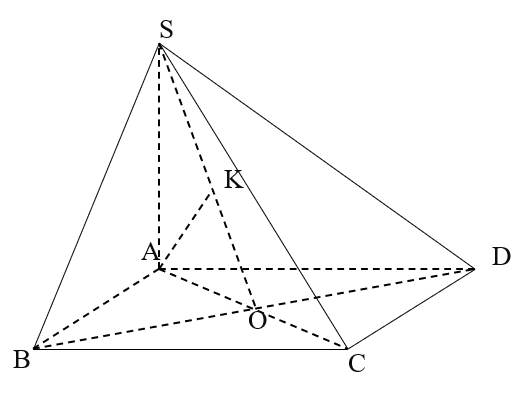 b)        (1đ)0.255b)        (1đ)Mà   (1)  	Mà   (1)  	0.255b)        (1đ)	 Mà   (2)	 Mà   (2)0.255b)        (1đ)Mà Mà 0.25